DOVRŠI CRTEŽ MIŠA I OBOJI GA.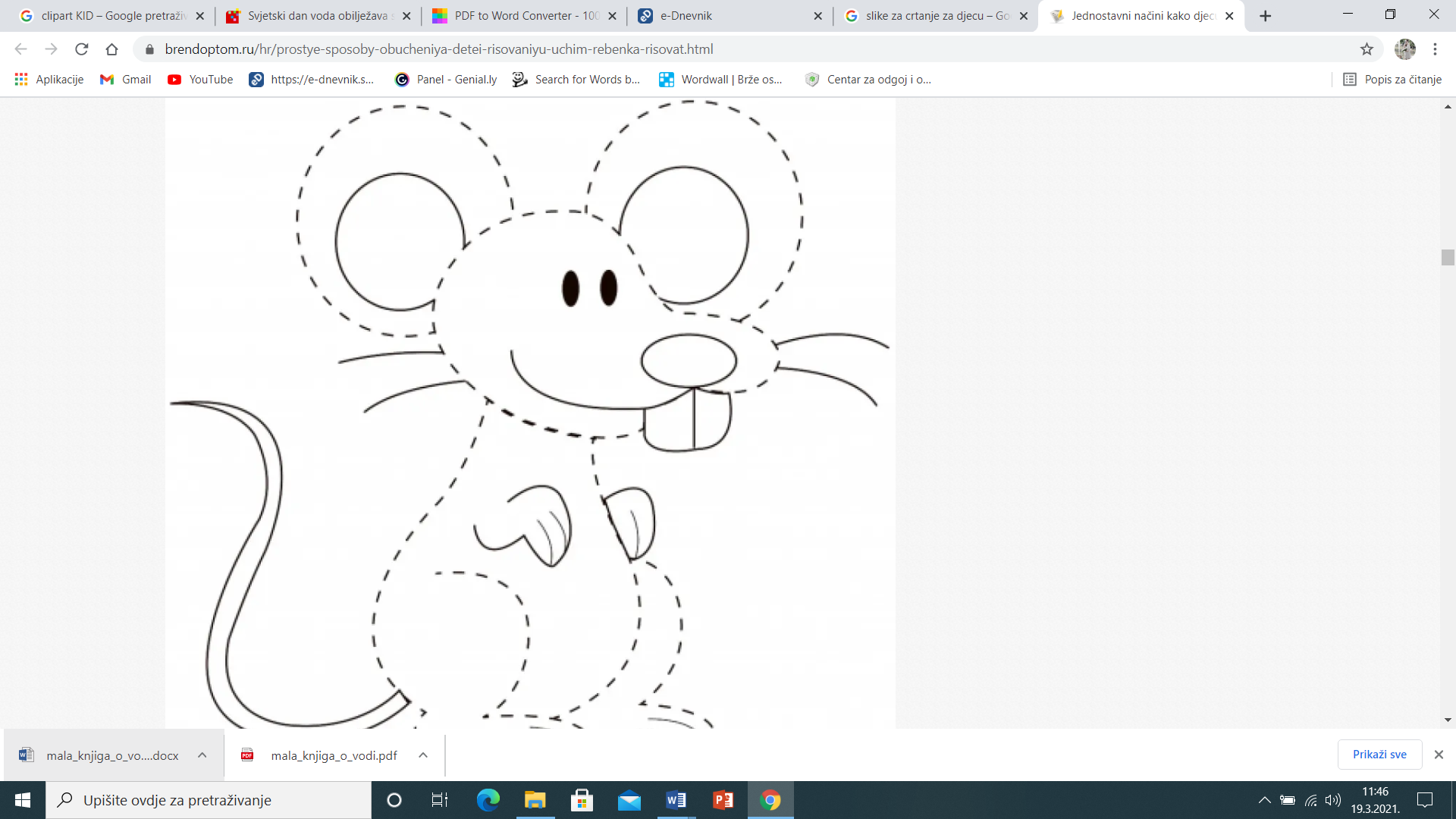 